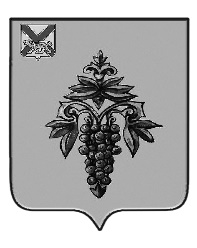 ДУМАЧУГУЕВСКОГО МУНИЦИПАЛЬНОГО ОКРУГА Р Е Ш Е Н И ЕПринято Думой Чугуевского муниципального округа«27» мая 2022 года	Статья 1. 	Утвердить «Положение об организации отдыха, оздоровления и занятости детей в каникулярное время на территории Чугуевского муниципального округа» (прилагается).	Статья 2. 	Признать утратившим силу решение Думы Чугуевского муниципального района от 29 июля 2011 года № 124 – НПА «Положение об организации отдыха детей в каникулярное время в Чугуевском муниципальном районе». 	Статья 3. 	Настоящее решение вступает в силу со дня его официального опубликования.Глава Чугуевскогомуниципального округа      						       Р.Ю. Деменев   «30» мая 2022 г.№ 371 – НПА Приложение к  решению Думы Чугуевского муниципального округа от 30.05.2022 г. № 371-НПАПОЛОЖЕНИЕ
об организации отдыха, оздоровления и занятости детей в каникулярное время на территории Чугуевского муниципального округа1. Общие положенияНастоящее Положение разработано в соответствии с федеральными законами от 06 октября 2003 года № 131-ФЗ «Об общих принципах организации местного самоуправления в Российской Федерации», от 29 декабря 2012 года  № 273-ФЗ «Об образовании в Российской Федерации» и определяет порядок и условия организации отдыха, оздоровления и занятости детей в каникулярное время на территории Чугуевского муниципального округа.2. Задачи и условия организации отдыха, оздоровления и занятости детей2.1. Основными задачами организации отдыха, оздоровления и занятости детей в каникулярное время являются:а) создание условий для оздоровления, отдыха, полезной занятости, рационального использования каникулярного времени учащимися;б) профилактика детской безнадзорности, правонарушений и травматизма несовершеннолетних;в) создание условий для развития детско-юношеского туризма, физической культуры и спорта;г) организация содержательного досуга детей и подростков;д) развитие и укрепление связей образовательных организаций, семьи, и учреждений культуры.2.2. Организация отдыха, оздоровления и занятости детей в каникулярное время на территории Чугуевского муниципального округа осуществляется муниципальными образовательными организациями, частными образовательными организациями, а также иными организациями, предоставляющими услуги по организации отдыха детей в каникулярное время.2.3. Организации отдыха, оздоровления и занятости детей в каникулярное время на территории Чугуевского муниципального округа осуществляется в малозатратных формах. К малозатратным формам организации отдыха и занятости детей относятся детские оздоровительные лагеря с дневным пребыванием детей, трудовые (ремонтные) бригады.2.4. Детские оздоровительные лагеря с дневным пребыванием детей (далее – лагерь отдыха) функционируют на базе муниципальных образовательных организаций Чугуевского муниципального округа. 2.5. Лагеря отдыха формируются детьми в возрасте от 6,5 до 15 лет включительно из числа обучающихся муниципальных образовательных организаций на основании заявлений родителей (законных представителей) детей.2.6. Количество лагерей отдыха, периодичность и продолжительность их работы, количество детей, объем средств, необходимых на организацию лагерей отдыха, определяются постановлением администрации Чугуевского муниципального округа.2.7. Открытие смен лагерей отдыха возможно только после их приёмки межведомственной комиссией,  состав которой утверждается распоряжением администрации Чугуевского муниципального округа.2.8. Муниципальные образовательные организации, организующие работу лагерей отдыха, самостоятельно определяют программу их деятельности.2.9. Деятельность лагерей отдыха осуществляется в соответствии с положением о лагере отдыха, утверждённым соответствующей образовательной организацией и требованиями действующего законодательства.2.10. Сроки пребывания детей в лагерях отдыха составляют не менее          5 календарных дней в период весенних, осенних школьных каникул и не менее   21 календарного дня в период летних школьных каникул.2.11. Работа учреждений культуры на территории Чугуевского муниципального округа по организации отдыха детей в каникулярное время осуществляется в рамках культурно-досуговой и культурно- просветительской деятельности.2.12. Трудовые (ремонтные) бригады организуются на базе муниципальных образовательных организаций Чугуевского муниципального округа. Объем средств, необходимых на организацию трудовых (ремонтных) бригад, определяется в пределах средств, утвержденных в бюджете Чугуевского муниципального округа.2.13. Привлечение детей к временной трудовой занятости осуществляется в соответствии с действующим законодательством на добровольной основе и с согласия родителей (законных представителей).2.14. Временная трудовая занятость детей осуществляется на основе договора между муниципальной образовательной организацией и ребенком. Для детей в возрасте до 16 лет договор согласовывается с родителями (законными представителями). В договоре определяются порядок и размер оплаты, условия труда и объем выполняемых работ.2.15. Оплата временной трудовой занятости производится из расчета минимального размера оплаты труда пропорционально отработанному времени.3. Финансирование отдыха, оздоровления и занятости детейФинансовое обеспечение организации отдыха, оздоровления и занятости детей в каникулярное время на территории Чугуевского муниципального округа осуществляется в порядке, установленном действующим законодательством.Положение об организации отдыха, оздоровления и занятости детей в каникулярное время на территории Чугуевскогомуниципального округа